Actions in the Mediterranean – AIM Dossier de candidature Participation au projet « Femmes Leaders de demain-Tunisie »Appel à candidature prolongé Nouvelle date de clôture :  Lundi 25 décembre 2017, 16h00 heure tunisienneDans ce dossier, vous trouverez :La présentation du projet « Femmes leaders de demain –Tunisie » ;Une présentation d’Actions in the Mediterranean ; Le formulaire de candidature : Formation en développement personnel, en renforcement et en construction des capacités politiques pour des jeunes candidates aux élections municipales.En collaboration avec : Free Sight Association, Pôle civil pour le développement durable et les Droits de l'Homme, Femmes & Leadership, CAWTAR, ENDA, Association Tunisiennes des Femmes Démocrates, Ligue des Électrices Tunisiennes, Institut Tunisien des Élus, Association Beity, Novact, Réseau euro-méditerranéen des droits de l'Homme Avec le soutien de :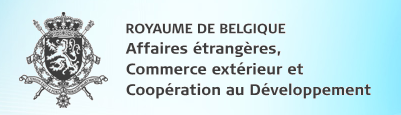 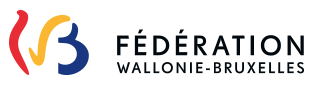 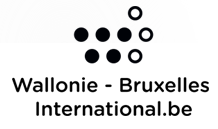 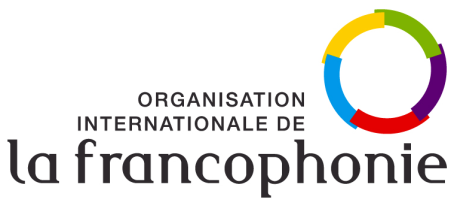 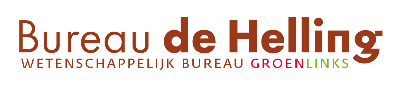 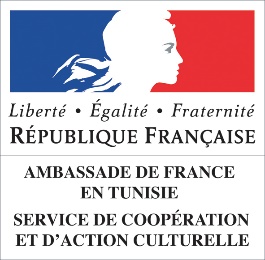 Actions in the Mediterranean – AIMFondée en 1995 par Simone Susskind et basée à Bruxelles, Actions in the Mediterranean (AIM) est une association belge qui met en œuvre des initiatives de dialogue, de résolution de conflits et de renforcement des droits humains entre les peuples, notamment entre l'Europe et les pays de la rive Sud de la Méditerranée. La première raison d'être de l'association a été la mise en place de réseaux régionaux de femmes engagées. Pour AIM, les femmes sont les actrices incontournables du changement et des processus de transition démocratique. D’où l’investissement croissant et constant d’AIM dans le renforcement des capacités des femmes et du leadership transformateur. Un autre pilier de son activité est le soutien du processus de paix et de réconciliation au Proche-Orient. Depuis quelques années, AIM promeut aussi le dialogue intra-communautaire à l’échelle locale, notamment à Bruxelles, comme le vecteur et le garant du mieux vivre et faire ensemble. Dans le même sens, depuis 2014, AIM s'investit dans le travail avec les jeunes et le dialogue intergénérationnel. Autant dire que ce sont les valeurs humanistes telles que la liberté, la démocratie, la tolérance, le respect des peuples, la justice sociale, l’égalité femmes-hommes et le respect des droits humains, qui ont fondé et qui continuent aujourd’hui de guider l’action d’AIM. Parallèlement à son engagement associatif, depuis 2014, Simone Susskind est Députée socialiste au Parlement de la Région de Bruxelles-Capitale. Présentation du projet « Femmes Leaders de demain-Tunisie » En 2011, les Tunisiennes et les Tunisiens ont décidé de changer le cours de leur destin en mettant fin à plus de 20 ans de dictature. Depuis, en dépit des obstacles, la Tunisie reste un exemple de transition vers la démocratie ; en attestent, notamment, l’intense mobilisation des femmes, des jeunes et des organisations de la société civiles dont les associations féministes et droit-de-l'hommiste, et la longue et périlleuse aventure d’élaboration de la nouvelle Constitution qui a été adoptée le 27 janvier 2014. Un bouleversement historique qui a mené le pays sur les voies de la réforme. La Tunisie fait face à d’énormes défis environnementaux, sécuritaires, politiques et socio-économiques, (fréquentes émeutes et protestations sociales). Dans ce contexte global, de lutte contre la pauvreté et de réduction des inégalités, la décentralisation représente un enjeu majeur. La Tunisie connaîtra dans les mois qui suivent les premières élections municipales démocratiques de son histoire.    Ce rendez-vous électoral historique doublé de l’obligation de la parité horizontale et verticale annonce une présence massive des femmes sur les listes. C’est dans ce contexte que s’insère la nouvelle édition du projet « Femmes Leaders de demain –Tunisie » qui vise à préparer au mieux 60 jeunes femmes, candidates aux élections municipales, à faire campagne pour être élues et être ainsi des actrices pro-actives de la vie de leur municipalité. Ce projet s’étend sur tout le territoire tunisien. L’objectif global poursuivi par le programme « Femmes Leaders de demain-Tunisie » est de permettre à 60 jeunes femmes tunisiennes entre 20 et 40 ans qui se présenteront aux élections municipales d’acquérir et de développer le savoir et les compétences nécessaires afin d’occuper des postes de décision et d’influence au sein de la société, et particulièrement au sein des conseils municipaux.L’objectif spécifique de ce programme prévoit d’apporter, tout au long de la campagne électorale, un accompagnement aux candidates qui se présenteront aux élections municipales. Dans ce cadre, Actions in the Mediterranean - AIM et ses partenaires proposent un cycle de formation en deux temps : d’un côté le développement personnel et le leadership, de l’autre, le renforcement et la construction des capacités politiques. Des coaches, des formateurs et des facilitateurs professionnels mettront leur expérience, leur compétence, leur savoir et savoir-faire au service de ces 60 jeunes femmes dont nous espérons que le plus grand nombre sera élu au poste de conseillère municipale. Ce programme est soutenu par le Ministère belge des Affaires étrangères, la Fédération Wallonie Bruxelles, l’Organisation internationale de la Francophonie et la Fondation des Verts hollandais.  Le présent formulaire a été rédigé dans l’objectif de sélectionner 60 jeunes femmes tunisiennes qui ont le projet de se présenter aux élections municipales. AIM et ses partenaires ont défini des critères de sélection tels que l’engagement certain de se présenter aux élections municipales, la disponibilité et la profonde motivation des candidates à assister à tous les cycles de formation et l’existence d’un projet cohérent ayant un objectif réaliste et atteignable (ex. devenir un jour députée régionale ou nationale, intégrer un poste clé dans un parti politique, etc.).    IMPORTANT : Les cycles de formation sont ouverts à toutes les jeunes femmes, y compris celles qui ne sont pas membres d’un parti politique, d’un syndicat ou d’une association. AIM et ses partenaires encouragent donc toutes les jeunes femmes intéressées à déposer leur candidature. Les langues de travail sont l’arabe et le français. Les cycles de formation auront lieu à Tunis et/ou dans les gouvernorats cités ci-dessus. Aucune participation financière n’est demandée aux participantes : seront pris en charge le logement, le transport et la nourriture.  Le présent formulaire doit-être dûment complété en français ou en arabe et renvoyé avant le vendredi 15 septembre AVANT lundi 25 décembre 2017, 16h00 heure tunisienne, à Aicha Ayari, Coordinatrice du programme « Femmes Leaders de demain – Tunisie » à a.ayari@actinmed.org . Les candidates sélectionnées seront contactées pour participer à un entretien.Pour toute question, merci de vous adresser à la Coordinatrice de Programme, Aïcha Ayari, par courriel à l’adresse a.ayari@actinmed.org . Formulaire de candidature Formation en développement personnel, en renforcement et en construction des capacités politiques pour des jeunes candidates tunisiennes aux élections municipalesPARTIE 1Informations généralesCette partie a pour objectif de recueillir vos informations générales. Nom Nom de jeune fillePrénom-s Date de naissance Adresse complète (rue, n°, code postal, ville, gouvernorat)N° de téléphoneAdresse email 	ÉtudesQuel est le diplôme le plus élevé que vous avez obtenu ? Où et quand l'avez-vous obtenu ? Quelles sont les matières principales que vous avez étudiées ?Situation professionnelle actuelle Je suis étudiante.Je suis femme au foyer. J’ai un emploi.			Si oui, quel emploi occupez-vous et dans quel secteur ?Si autres, spécifiez.Si vous travaillez, spécifiez le régime horaire. Si autres, spécifiez.Je cherche un emploi.			Si oui, indiquez dans quel-s secteur-s/quelle-s fonction-s. Autres situations Expliquez. Contraintes Dans la perspective de votre participation au projet « Femmes leaders de demain-Tunisie », avez-vous des contraintes particulières liées à votre vie privée ou professionnelle ? Si oui, indiquez lesquelles et expliquez. PARTIE 2Engagement associatif/politique Cette partie a pour objectif de vous questionner sur vos liens possibles avec le monde politique et/ou associatif et un quelconque parcours de militante. Êtes-vous inscrite pour voter ? 		Je suis membre d’une association ?	Si oui, dans quelle-s association-s ? Depuis combien de temps? Je suis militante dans une association ?Si oui, dans quelle-s association-s ? Depuis combien de temps ? Quel est votre rôle ? Avez-vous des responsabilités, si oui précisez le niveau :Expliquez. Je suis membre d’un parti politique ? 		Si oui, lequel? Depuis combien de temps ? Je suis militante au sein de ce parti politique ?		 Si oui lequel ? Depuis combien de temps ? Quel est votre rôle, expliquez ? Avez-vous des responsabilités, si oui spécifiez le niveau. ExpliquezPARTIE 3Expérience en tant que candidate à une élection et votre projet de vous présenter aux élections municipales Dans cette partie, nous aimerions connaître votre expérience en tant que candidate à l’occasion d’une élection et quels si vous pensez vous présenter aux élections municipales. Avez-vous déjà été candidate à des élections ?	Si oui, à l’occasion de quelle-s élection-s/pour quel mandat ? A l’occasion de cette élection, quel parti politique/association/comité/instance ou autres organes vous représentiez ? Indiquez et expliquez si vous étiez candidate indépendante. Avez-vous été élue ?		Si non, expliquez.J’aimerais me présenter aux élections municipales. Commentaires Laquelle-s de ces affirmations est correcte ? Cochez la ou les bonne-s case-s. Si autres, précisez. Me présenter ou non aux élections municipales est une décision qui dépend: Si autres, précisez. J’ai déjà participé à un projet de renforcement des capacités/développement personnel/leadership. Si oui, expliquez dans quel cadre, et précisez l’objectif de cette formation/atelier/session ? Avez-vous été satisfaite de cette formation ? 	Si oui, expliquez / Si non, expliquez Qu’avez-vous retenu de cette formation ? 	 PARTIE 4Participer au cycle de formation : motivations et attentes Quelles sont vos motivations à participer à ce programme ?Quelles sont vos attentes par rapport à ce programme ? Quelles sont vos idées de changement/de développement pour votre municipalité que vous proposerez de mettre en place si vous êtes élue conseillère municipale ? Autres remarques ?Disponibilités Dans le cas où vous êtes sélectionnée, vous vous engagez à participer aux différents cycles de formation, très probablement au nombre de deux, qui pourraient avoir lieu les jeudi, vendredi, samedi et dimanche ? Êtes-vous disponible pour participer aux entretiens de sélection prévus en septembre ? Si oui, précisez :	Autres Comment avez-vous pris connaissance du projet « Femmes leaders de demain-Tunisie » et du cycle de formation proposé dans ce cadre ? Via une association ?	 Si oui laquelle ?Via un parti politique ? 		Si oui, lequel ?Via les réseaux sociaux ? 			Si oui lesquel-s ?AutresOuiNonOuiNonOuiNonPublicPrivéAssociatifAutresMi-tempsTemps pleinAutresOuiNonOuiNonOuiNonOuiNonOuiNonLocalRégionalNationalOuiNonOuiNonLocalRégionalNationalOuiNonOuiNonOuiNonJe ne sais pas encore J’aimerais me présenter aux élections municipales mais je ne sais pas avec quel parti.J’aimerais me présenter aux élections municipales mais je ne sais pas dans quelle municipalité.J’aimerais me présenter aux élections municipales mais j’ai quelques doutes car je ne suis pas très bien informée sur le rôle de conseillère municipale et/ou sur le fonctionnement d’une municipalité.Je n’ai pas confiance en mes compétences et/ou connaissances et/ou confiance en moi.AutresDe raisons familialesDe raisons professionnellesDes instances décisionnelles de mon partiAutresOuiNonOuiNonOuiNonOuiNonOuiNonOuiNonOuiNon